    Дежурство в спортивном зале организует учитель физкультуры  Ботоев О.П.Утреннюю зарядку на улице проводит представитель дежурного класса, а в классе - физорг класса. Физоргами классов руководят учителя физкультуры.Координатор утренней зарядки по школе – учитель физической культуры Ботоев О.П.Координатор дежурства по школе – заместитель директора по ВР Рамонова Ф.Б.   В целях создания условий для адаптации учащихся 1 класса к регламенту школьной жизни, обеспечения безопасности жизни и здоровья школьников – учитель 1 класса освобождается от дежурства по школе и организует каждую перемену первоклассников.8. Регламентирование работы с семьей, родителями:1. День консультации для родителей –  последняя суббота каждого месяца с 14  часов до 15 00 часов в МБОУ СОШ с. Дзуарикау и по необходимости.2. Посещение семьей обучающихся – последний четверг каждого месяца и по необходимости.3.Родительские собрания  в последний день четверти и по необходимости.9. Регламентирование работы школьной библиотеки:Библиотека работает по графику:900 - 1600  ежедневно  четверг – методический деньвоскресенье - выходной10. Регламентирование работы школьной столовой:Столовая работает для 1-4 классов по графикуОБЕД по единому МЕНЮ для всех школ Республики Северная Осетия – Алания ежедневно - перемена после  ТРЕТЬЕГО  урока     10ч 10м – 10 ч 50м  20  минут.11. Промежуточная аттестация обучающихсяУчебный год на уровне начального общего и основного общего образования делится на четыре четверти, на уровне среднего общего образования – на два полугодия.      Промежуточная аттестация проводится по итогам освоения образовательных программ: –во 2-4 классах, 5-9 классах – за четверти и за год;–в 10-11 классах – за полугодия и за год. Промежуточная аттестация обучающихся проводится в соответствие с действующим школьным Положением о формах, периодичности и порядке текущего контроля успеваемости и промежуточной аттестации обучающихся. Промежуточная аттестация в 1-11 классах проводится в конце учебногогода по всем предметам учебного плана. По русскому языку и математике в письменной форме. По остальным предметам промежуточная аттестация обучающихся может проводиться в любых формах. Основные формы промежуточной аттестации:Диктант с грамматическим заданиемКомплексная работаКонтрольная работаЗачетПрактическая работаИзложениеСочинениеТестовая работаГодовая оценкаСроки и формы проведения  промежуточной аттестации утверждаютсяприказом директора школы  не позднее 4-х недель до окончания учебного года. При изучении элективных курсов, на изучение которых отводится 34 и менее часов в год, применяется зачётная («зачёт», «незачёт») система оценивания как оценка усвоения учебного материала.( локальный акт ОО)По курсам ОРКСЭ, ОДНКНР, шахматы  вводится безотметочное обучение. Применяется зачётная система («зачёт», «незачёт»). Объектом оценивания по данному курсу становится нравственная и культурологическая компетентность ученика, рассматриваемые как универсальная способность человека понимать значение нравственных норм, правил морали, веры и религии в жизни человека, семьи, общества, воспитание потребности к духовному развитию, которая проводится в виде проведения систематизированных упражнений и тестовых заданий разных типов.(в соответствии с пунктом 10 статьи 28 Федерального закона «Об образовании в Российской Федерации» образовательная организация  самостоятельна в выборе системы оценивания, которая должна быть закреплена локальным актом образовательной организации. Порядок оценивания знаний учащихся, в том числе безотметочная система утверждается на локальном уровне, так как это относится к компетенции школы. Школа должна принять соответствующее положение)12. Итоговая аттестация учащихся 9, 11 классов.     Сроки проведения государственной (итоговой) аттестации  обучающихся  9, 11 классов устанавливаются ежегодно Федеральной службой по надзору в сфере образования и науки (Рособрнадзором) и Министерством образования и науки РСО - Алания.13. Система оценивания знаний, умений и навыков обучающихся:   Текущий контроль успеваемости обучающихся Школы осуществляется учителями во 2-4 классах по четырехбальной системе (минимальный балл - 2; максимальный балл- 5) и в 5-11 классах по пятибалльной системе (минимальный балл- 1; максимальный балл- 5). Учитель, проверяя и оценивая работы (в том числе контрольные), устные ответы обучающихся, достигнутые ими навыки и умения, выставляет отметки в электронный журнал и дневник обучающегося. Промежуточные итоговые отметки в баллах выставляются за четверти во 2-9 классах и в конце полугодия в 10-11 классах. В конце учебного года выставляются итоговые годовые отметки.    В 1 классе балльное оценивание знаний обучающихся не проводится, формируется портфолио достижений обучающегося.    В случае несогласия обучающегося, его родителей (законных представителей) с годовой отметкой обучающемуся предоставляется возможность сдать экзамен по соответствующему предмету комиссии, образованной педагогическим советом._ Выставление неудовлетворительных отметок в ходе текущего контроляуспеваемости не допускается в адаптационный период:в начале учебного года:учащимся, перешедшим на новый уровень общего образования, в течение месяца; остальным учащимся – в течение первых  2-х недель;учащимся, приступившим к изучению нового предмета учебного плана - в течение месяца;на первых (1-2) уроках после каникул;на первых (1-2) уроках после длительного отсутствия учащегося по уважительной причине. 14. Пятидневные учебно-полевые сборы в соответствии с совместным приказом Министерства обороны Российской Федерации и Министерства образования Российской Федерации от 24.02.2010г. №96/134 «Об утверждении инструкции об организации обучения граждан Российской Федерации начальным знаниям  в области обороны и их подготовки по основам военной службы» на основании утвержденного отделом образования учебного плана и программы проведения учебно-полевых сборов с юношами 10-х классов.15.Обучение и воспитание в школе ведется на русском языке, изучается иностранный (английский) язык, а также  предоставлено право на изучение родного (осетинского) языка и литературного чтения на родном (осетинском) языке. 16. С 04.09.2020 года, на период введения ограничительных мер школа  работает по  следующему графику:Согласно рекомендациям Роспотребнадзора администрация школы разработала график проведения санитарной обработки помещений, входа в учреждение, закрепление кабинетов за классами, график уроков и перемен, а также график питания учащихся.Санитарная обработка помещений после учебного дня.Уборка помещений с применением дезинфицирующих средств:на 1-м этаже с 14:30 до 15:00на 2-м этаже с 14:00 до 14:30в начальной школе с 13:35 до 14:00Бактерицидная обработка помещений (коридоров)  рециркулятором проводится с 16 часов до 8 часов.Сквозное проветривание помещений проводится утром до 8 часов 10 минутНачало занятий в 8:30Организованный вход детей в школу проводится по графику:На входе проводится термометрия и обработка рук дезинфицирующим раствором. Термометрию, обработку рук, ведение журнала термометрии будут осуществлять дежурные учителя по графику в присутствии медицинского работника3. Кабинеты, закрепленные за классами4. Расписание звонков (график уроков и перемен) 1-ый класс2-4 классы5-11 классыПри этом в кабинетах образовательный процесс ведется с постоянно приоткрытыми окнами, во время перемен без сквозного проветривания дети выходят по необходимости, а также соблюдая график питания для начальной школыГрафик приема пищи(1-4 класс)Уборка коридоров через каждые 2 часа, туалетных помещений - после каждой перемены Проветривание коридоров - каждый урок. Всего - 120 обучающихся.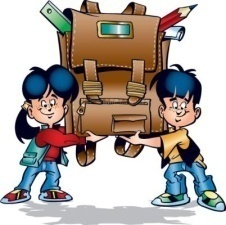 	             Директор    МБОУ СОШ с.Дзуарикау                                                              __________________ Р.К.ГаздановаГОДОВОЙ КАЛЕНДАРНЫЙУЧЕБНЫЙ ГРАФИКМБОУ СОШ с. ДзуарикауНА 2020 -2021 УЧЕБНЫЙ ГОД(компонент организационного раздела ООП соответствующего уровня общего образования)   Годовой календарный  учебный график  МБОУ СОШ с. Дзуарикау на  2020 -2021 учебный год наряду с учебным планом, расписанием учебных занятий, расписанием звонков является одним из основных документов, регламентирующих  организацию образовательного процесса.   Нормативную базу Годового календарного учебного графика МБОУ СОШ с. Дзуарикау составляют:Федеральный закон «Об образовании в Российской Федерации» от 12.12.2012годаТиповое положение об образовательном учреждении (в редакции Постановления Правительства Российской Федерации № 196 от 19. 03. 2001 г. с изменением)Гигиенические требования к условиям обучения в  образовательных учреждениях. СанПиН 2.4.4.2599-10 Рекомендаций МОН РСО-Алания;Устав МБОУ СОШ с. ДзуарикауЛицензия  МБОУ СОШ с. ДзуарикауСвидетельство о государственной аккредитации МБОУ СОШ с. ДзуарикауРешение Педагогического совета (протокол № 1 от 31.08. 2020 г.)Правил внутреннего трудового распорядка.Приказы директора школы:О режиме работы школы на учебный годОб организации питанияОб организованном окончании четверти, полугодия, учебного годаО работе в выходные и праздничные дни.Расписания:Учебных занятий,Занятий дополнительного образования в ОУ (кружки, секции, отделения и т.д.),Занятий внеурочной деятельности с  1 по 10  класс,Графики дежурств:классных коллективовпедагогов на входе в школу для осуществления термометриипедагогов на этажах, рекреациях и в столовой школыдежурных администраторов Должностные обязанности:дежурного администраторадежурного учителядежурного класса.       Годовой календарный  учебный график обсужден и принят Педагогическим советом школы и утвержден приказом директора школы.  Изменения в годовой календарный учебный график вносятся приказом директора по согласованию с Педагогическим советом школы.       Годовой календарный  учебный график МБОУ СОШ с. Дзуарикау учитывает в полном объеме возрастные психофизические особенности учащихся и отвечает требованиям охраны их жизни и здоровья.Режим работы устанавливается: понедельник – пятница с 08.00 до 17.00 часов; суббота с 08.00 ч до 15.00 часов, в выходные и праздничные дни (установленные законодательством Российской Федерации) образовательное учреждение не работает. На период школьных каникул приказом директора устанавливается особый график работы.1.Начало учебного года   2020-2021 учебный год начинается 4 сентября 2020 года и заканчивается 1 июля 2021 года.Регламентирование образовательного процесса на год: Продолжительность учебного года составляет:1 класс –  33 учебные недели;2-8 классы – не менее 34 учебных недель;9 и 11 классы 33 учебные недли и экзаменационный период.10 класс – не менее 34 учебных недели и время на проведение учебных сборов по основам военной службы.    По решению Управления образованием АМСУ Алагирского района и педагогического совета МБОУ СОШ с.Дзарикау продолжительность учебного года во 2-8, 10 классах может быть изменена в пределах от 34 до 37 учебных недель.    Формой освоения образовательных программ МБОУ СОШ с.Дзуарикау является очная форма обучения.    В целях создания условий для организованного проведения учебного года, обеспечения безопасности жизни и здоровья школьников, реализации единого плана мероприятий для обучающихся в каникулярное время в 2020/21 учебном году устанавливаются в соответствии с письмом Министерства образования и науки РСО-Алания от 11.09. 2020 года  №1211 «О рекомендуемых сроках каникул в 2020-2021 учебном году» и приказа Управления образования АМСУ Алаирскоо района от 14.09.2020  №88 «О сроках школьных каникул в 2020/2021 учебном году» следующие сроки каникул: Учебный год в ОУ начинается 4 сентября 2020 года и делится на четыре неравные по продолжительности четвертиПродолжительность каникул в течение учебного года составляет 30 календарных дней ирегулируется ежегодно Годовым календарным учебным графиком с соблюдением сроков каникулярного времени указанных в ежегодных распоряжениях МОН РСО - Алания,       летом – 8 недель.Летние каникулы:класс – с 26.05.2021 года по 31.08.2021 года.2-10 классы – с 31.05.2021 года по 31.08.2021 года.Летние каникулы в 10 - классе устанавливаются с учетом графика проведения учебных сборов по обучению граждан начальным знаниям в области обороны и их подготовки по основам военной службы.Для обучающихся IX, XI классов 2020/21 учебный год завершается в соответствии с расписанием государственной итоговой аттестации и учебным планом.    Дополнительные дни отдыха, связанные с государственными праздниками в 2020 - 2021 учебном году:Статьей 112 Трудового кодекса Российской Федерации установлены следующие нерабочие праздничные дни в Российской Федерации:
4 ноября  2020 г.             День народного единства1, 2, 3, 4, 5, 6 и 10 января — Новогодние каникулы;23 февраля — День защитника Отечества;8 марта — Международный женский день;1 мая — Праздник Весны и Труда;9,10 мая — День Победы;12 июня — День России;2.  Регламентирование образовательного процесса на неделю.Продолжительность учебной недели:                      1 – 4 класс 5-дневная учебная неделя; суббота – внеурочка ( письмо Управления образования АМСУ Алаирскоо района от 04.09.2020 .№ 191 «О переводе учащихся 2- 4 классов общеобразовательных организаций на пятидневную учебную неделю»)        5 – 11 классы 6- дневная учебная неделя3. Регламентирование образовательного процесса на день:Учебные занятия начинаются в 08 часов 30 минут утра. Проведение «нулевых» уроков не допускается в соответствии с санитарно-эпидемиологическими нормами и правиламиУчебные занятия проводятся в одну сменуЗанятия дополнительного образования (кружки, секции), обязательные индивидуальные и групповые занятия, элективные учебные предметы и т. п. организуются в другую для обучающихся смену с предусмотренным временем на обед, но не ранее чем через час после основных занятий (1 час 30 минут для занятий внеурочной деятельностью)В 1 классе:    используется «ступенчатый» режим обучения:в сентябре – октябре по 3 урока в день по 35 минут, в ноябре – декабре по 4 урока по 35 минут, в январе – мае по 4 урока по 45 минут;в середине учебного дня организуется динамическая пауза продолжительностью 40 минут;     В соответствии с п. 10.9, СанПиН 2.4.2.2821-10 и Республиканским базисным учебным планом для образовательных организаций Республики Северная Осетия-Алания,реализующих программы общего образования.  продолжительность урока составляет 40 минут Расписание звонковПервый звонок    8 20  -   825  -  8301 урок___8 ч 30м - 9ч 10м2 урок_  _9ч 20м - 10ч 00м    3 урок___10ч 10м – 10 ч 50м ( большая перемена )4 урок___11ч 10м- 11ч 50м     5 урок__ 12ч 00м - 12ч 40м     ( большая перемена )6 урок___13ч 00м - 13ч 40м7урок        13ч 50м - 14ч 30м.Требования к объѐму домашних заданийОбъем домашних заданий (по всем предметам) должен быть таким, чтобы затраты времени на его выполнение не превышали (в астрономических часах):во 2 - 3 классах -  1,5 ч., в   4 - 5 классах -  2 ч.,в   6 - 8 классах -  2,5 ч.,в   9 - 11 классах - до 3,5 чМаксимально допустимое количество часов при 6 - ти дневной учебной неделе.    Ежедневно, в целях профилактики детского дорожно-транспортного травматизма, на последних уроках в 1-4 классах проводятся пятиминутки по  соблюдению Правил Дорожного движения.    Еженедельно, по вторникам – пред началом 1 урока , в целях профилактики COVID – 19 в 1 - 11 классах проводятся пятиминутки по гигиене.7. Регламентирование дежурства по школеКлассСтатус классаПредметФорма промежуточной аттестацииПериодичность промежуточной аттестации1 - 6 классыОбщеобразовательныеКомплексные работыПисьменная1 разв конце учебного года(период с 15 апреля 2020гпо 15 мая 2020 г)7-9 клОбщеобразовательныеРусский язык иматематикаПисьменная1 разв конце учебного года(период с 15 апреля 2020гпо 15 мая 2020 г)10,11 клОбщеобразовательныеРусский язык иматематика (базовая)Письменнаяконтрольная  работа в формате ЕГЭ в соответствии с кодификатором элементов содержания и требований к уровню подготовки обучающихся1 разв конце учебного года(период с 15 апреля 2020гпо 15 мая 2020 г)1-й вход (нач школа)1-й вход (нач школа)2-й вход(основной)2-й вход(основной)3-й вход(запасной)3-й вход(запасной)классвремяклассвремяклассвремя48:15-8:1868:15-8:2058:15-8:1838:18-8:2378:20-8:2598:18-8:2328:23-8:2688:25-8:30108:23-8:2618:26-8:30118:26-8:30№ ппкласскабинетэтаж111начальная школаначальная школа222 начальная школаначальная школа333 начальная школаначальная школа444 начальная школаначальная школа55№6 (истории)1 этаж66№2 (англ. язык)2этаж77№1 (биологии)2 этаж88№4 (физики)2этаж99№9 (русского язык)1этаж1010№7 (осетинского язык)1этаж1111№8 (математики)1этажНомер урокаВремя урокапеременаСквозное проветривание (без присутствия учащихся)18:30 - 9:0515 мин15 мин29:20 - 9:5515 мин15 мин310:10 - 10:4520 мин20 мин411:05 - 11:4015 мин15мин511:55 -12:30Номер урокаВремяурокапеременаСквозное проветривание (без присутствия учащихся)18:30 - 9:1010 мин10 мин29:20 - 10:0010 мин10 мин310:10 - 10:5020 мин15 мин411:10 - 11:5010 мин10 мин512:00 - 12:4020 мин15 мин613:00 - 13:40Номер урокаВремяурокапеременаСквозное проветривание (без присутствия учащихся)18:30 - 9:1010 мин10 мин29:20 - 10:0020 мин10 мин (1-я половина перемены)310:20- 11:0010 мин10 мин411:10 - 11:5020 мин10 мин (1-я половина перемены512:10 - 12:5010 мин10 мин613:00 - 13:4010 мин10 мин713:50 - 14:30КлассКоличество детейВремя приема пищи11010:45 – 11:1021010:50- 11:1031010:50- 11:1041110:50- 11:10